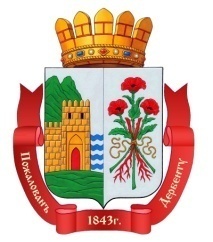 РЕСПУБЛИКА ДАГЕСТАНАДМИНИСТРАЦИЯ ГОРОДСКОГО ОКРУГА«ГОРОД ДЕРБЕНТ»368600, г. Дербент, пл. Свободы, 2; тел: 8(87240) 4-60-75, факс: 8(87240) 4-22-64; сайт: www.derbent.ru, e-mail: derbent@e-dag.ru            Управление Роспотребнадзора по Республике Дагестан к Протоколу заседания Совета Безопасности Республики Дагестан от 16.09.2021 № 07-05/3 по вопросу I. «О состоянии продовольственной безопасности в Республики Дагестан сообщает следующее.           При подготовке и организации сельскохозяйственных ярмарок необходимо обеспечить соблюдение санитарно-эпидемиологических требований нестационарным торговым объектам при организации мелкорозничной торговли и ярмарок, предусмотренных п. IX. санитарно-эпидемиологических правил СП 2.З.6.З668_20 "Санитарно-эпидемиологические требования к условиям деятельности торговых объектов и рынков, реализующих пищевую продукцию" (утв. Постановлением Главного государственного санитарного врача Российской Федерации от 20.11.2020 № З6):            9.1. При организации торговли в нестационарных торговых объектах и при организации ярмарок реализация пищевой продукции должна осуществляться при наличии условий для ее хранения и реализации, установленных производителем продукции. Реализация питьевой воды и напитков в розлив допускается при наличии одноразовой посуды либо потребительской упаковки.             9.2. Торговые палатки, киоски, торговые павильоны и другие сооружения должны быть обеспечены раковинами для мытья рук, с учетом подведения воды в соответствии с пунктом 3.1 Правил. В нестационарных торговых объектах, реализующих непродовольственные, товары и упакованную нескоропортящуюся пищевую продукцию, в которых отсутствуют раковины, могут использоваться кожные антисептики.               Нестационарные торговые объекты, в том числе и при организации ярмарок, должны размещаться в местах, расположенных еда расстоянии не более 100 м от туалета.              9.З. Передвижные средства, используемые при организации развозной и разносной торговли, по окончании рабочего дня должны подвергаться санитарной обработке.             9.4. Не допускается реализация в нестационарных торговых объектах и на ярмарках скоропортящейся пищевой продукции при отсутствии холодильного оборудования.             9.5. Реализация хлеба, кондитерских и хлебобулочных изделий должна осуществляться в упакованном виде. Для организации отпуска горячих готовых кулинарных изделий должны использоваться изотермические или подогреваемые емкости, тележки, внутренняя поверхность которых должна быть выполнена из моющихся и нетоксичных материалов.             Продажа бахчевых культур частями и с надрезами не допускается.             9.6. При реализации пищевой продукции на нестационарном торговом объекте должны обеспечиваться: а) ежедневная уборка; б) наличие и использование инвентаря при вразвес; отпуске пищевой продукции в) контроль за соблюдением сроков годности пищевой продукции.             9.7. Оборотная тара после завершения работы должна ежедневно вывозиться с территории размещения нестационарного торгового объекта. Хранение оборотной тары на прилегающей к объекту территории не допускается.            9.8. Продавец должен быть обеспечен санитарной одеждой и условиями для соблюдения правил личной гигиены в соответствии с главой XI Правил.            9.9. Продавец должен иметь при себе и предъявлять для контроля должностным лицам, уполномоченным осуществлять федеральный государственный санитарно-эпидемиологический надзор, личную медицинскую книжку с отметками о пройденном медицинском осмотре и заключением врача о допуске к работе, товаросопроводительные документы на реализуемую пищевую продукцию, обеспечивающие её прослеживаемости.